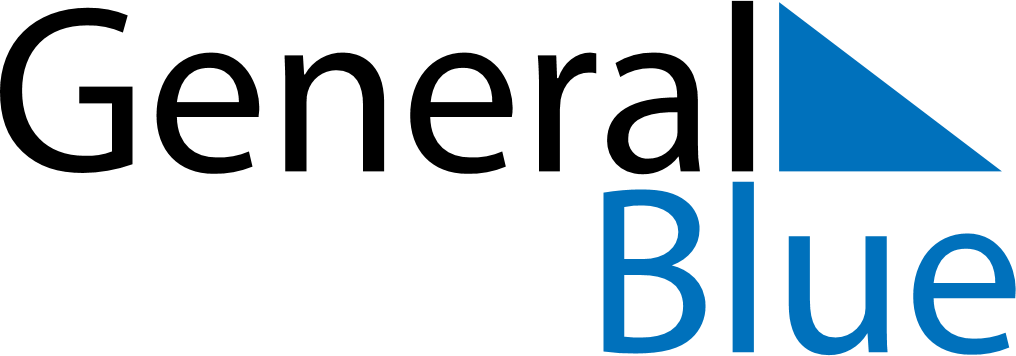 August 2030August 2030August 2030Burkina FasoBurkina FasoSundayMondayTuesdayWednesdayThursdayFridaySaturday12345678910Independence Day11121314151617Assumption1819202122232425262728293031